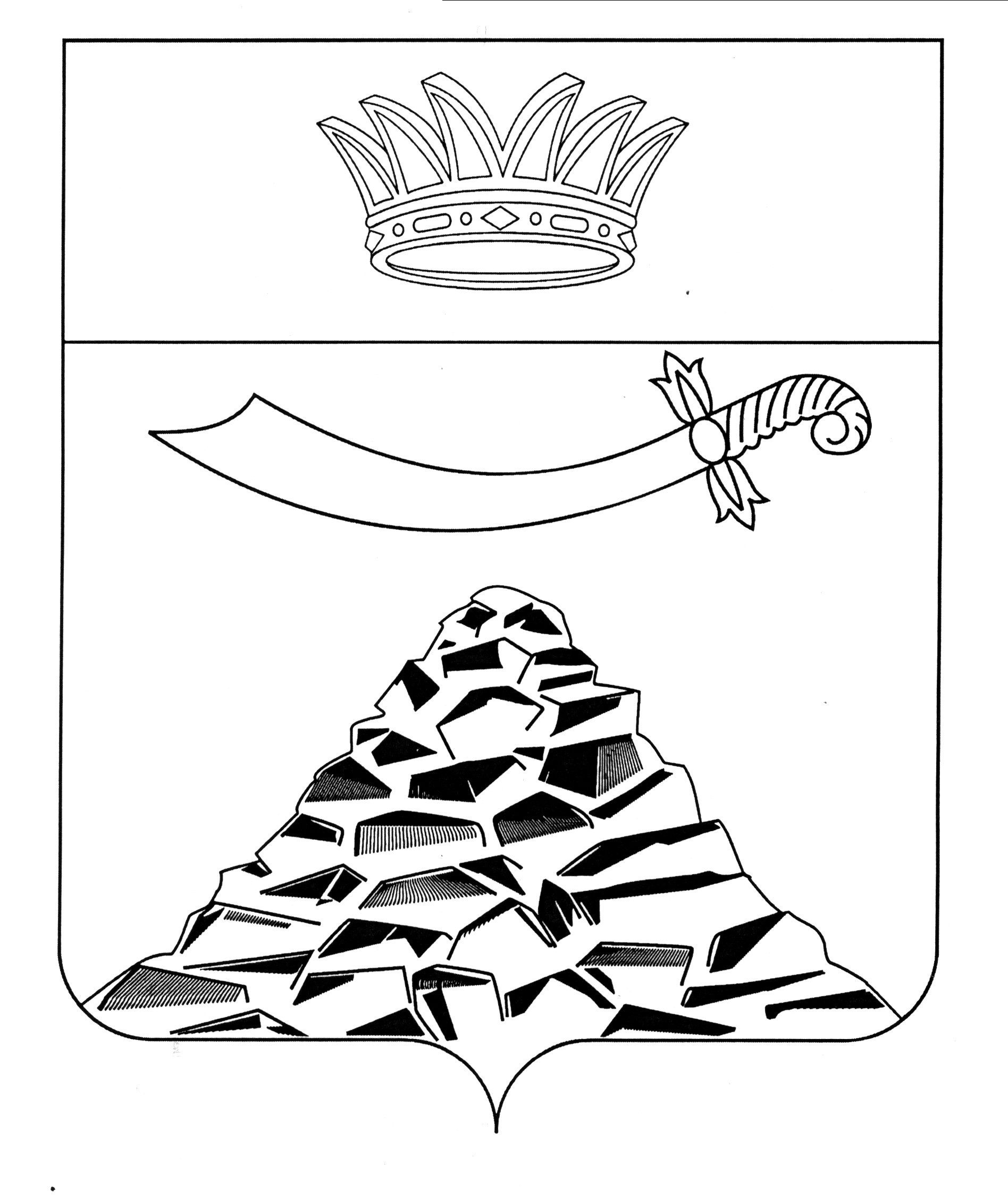 ПОСТАНОВЛЕНИЕАДМИНИСТРАЦИИ МУНИЦИПАЛЬНОГО ОБРАЗОВАНИЯ 
«ЧЕРНОЯРСКИЙ РАЙОН»АСТРАХАНСКОЙ ОБЛАСТИ от 12.12.2022 № 287        с.Чёрный Яр Об утверждении порядка формирования и ведения реестра источников доходов бюджета муниципального образования "Черноярский муниципальный район Астраханской области"В соответствии с пунктом 7 и 9 статьи 47.1 Бюджетного кодекса Российской Федерации, постановлением Правительства российской Федерации от 31.08.2016 года №868 "О порядке формирования и ведения перечня источников доходов Российской Федерации" администрация муниципального образования "Черноярский муниципальный район Астраханской области" ПОСТАНОВЛЯЕТ:Утвердить Порядок формирования и ведения реестра источников доходов бюджета муниципального образования "Черноярский муниципальный район Астраханской области". Считать утратившими силу постановление администрации муниципального образования "Черноярский район" Астраханской области от 09.11.2016 года №345 "Об утверждении Порядка формирования и ведения реестра источников доходов бюджета муниципального образования "Черноярский район".Настоящие Постановление вступает в силу с 1 января 2023 г.Начальнику организационного отдела администрации муниципального образования «Черноярский муниципальный район Астраханской области» (Сурикова О.В.) обнародовать настоящее постановление в соответствии с Положением «О порядке ознакомления граждан с нормативно правовыми актами в органах местного самоуправления МО «Черноярский район».Контроль за исполнением настоящего постановления оставляю за собой. Глава  района                                                                                      С.И. НикулинУтвержденпостановлением администрациимуниципального образования«Черноярский муниципальный районАстраханской области»от 12.12.2022г. № 287  ПОРЯДОК формирования и ведения реестра источников доходов бюджета муниципального образования "Черноярский муниципальный район Астраханской области"I. Общие положения1. Настоящий Порядок формирования и ведения реестра источников доходов бюджета муниципального образования "Черноярский муниципальный  район Астраханской области" (далее - Порядок) разработан с учетом общих требований к составу информации, порядку формирования и ведения реестра источников доходов бюджета муниципального образования "Черноярский муниципальный район Астраханской области" (далее МО "Черноярский район").2. Порядок устанавливает состав информации, правила формирования и ведения реестра источников доходов бюджета МО "Черноярский район"  (далее - реестр источников доходов бюджета).3. Реестр источников доходов бюджета формируется и ведется как единый информационный ресурс и представляет собой свод информации о доходах бюджета по источникам доходов бюджета, формируемый в процессе составления, утверждения и исполнения бюджета МО "Черноярский район".4. Реестр источников доходов бюджета формируется и ведется в электронной форме с использованием программного комплекса для формирования и ведения перечня и реестра источников доходов бюджета (далее - программный комплекс).Реестр источников доходов бюджета представляется в министерство финансов Астраханской области:- по состоянию на 1 апреля текущего года, 1 июля текущего года, 1 октября текущего года - не позднее пятого рабочего дня, следующего за датой, на которую представляется информация;- по состоянию на 1 января года, следующего за отчетным, - не позднее десятого рабочего дня, следующего за датой, на которую представляется информация.При формировании и ведении реестра источников доходов бюджета в программном комплексе используются усиленные квалифицированные электронные подписи лиц, уполномоченные действовать от имени участников процесса формирования и ведения реестра источников доходов бюджета, указанных в пункте 7 настоящего Порядка.5. Реестр источников доходов бюджета ведется на государственном языке Российской Федерации.6. Реестр источников доходов бюджета ведется Финансовым управлением администрации муниципального образования "Черноярский муниципальный район Астраханской области" (далее - финансовое управление).7. Формирование сведений, необходимых для ведения реестра источников доходов бюджета, осуществляется главными администраторами (администраторами) доходов бюджета МО "Черноярский район" (далее - участники процесса) в соответствии с настоящим Положением.8. Ответственность за полноту и достоверность информации, а также своевременность ее включения в реестр источников доходов бюджета муниципального образования "Черноярский район" несут участники процесса ведения реестра источников доходов бюджета МО "Черноярский район".9. В реестр источников доходов бюджета муниципального образования "Черноярский район" в отношении каждого источника дохода бюджета включается следующая информация:-   наименование источника дохода бюджета;- коды классификации доходов бюджета, соответствующие источнику дохода бюджета, и идентификационный код источника дохода источника бюджета в соответствии с перечнем источников доходов Российской Федерации;- наименование группы источников доходов бюджета, в которую входит источник дохода бюджета, и ее идентификационный код по перечню источников доходов Российской Федерации;- информация о публично-правовом образовании, в доход бюджета которого зачисляются платежи, являющиеся источником дохода бюджета;- информация о главных администраторах доходов бюджета;- показатели прогноза доходов бюджета по коду классификации доходов бюджета, соответствующему источнику дохода бюджета, сформированные в целях составления и утверждения Решения Совета о бюджете муниципального образования "Черноярский район" (далее - решение о бюджете);- показатели прогноза доходов бюджета по коду классификации доходов бюджета, соответствующему источнику дохода бюджета, принимающие значения прогнозируемого общего объема доходов бюджета в соответствии с решением о бюджете;- показатели прогноза доходов бюджета по коду классификации доходов бюджета, соответствующему источнику дохода бюджета, принимающие значения прогнозируемого общего объема доходов бюджета в соответствии с учетом решения о внесении изменений в решение о бюджете;- показатели уточненного прогноза доходов бюджета по коду классификации доходов бюджета, соответствующему источнику дохода бюджета, формируемые в рамках составления и ведения кассового плана исполнения бюджета;-показатели кассовых поступления по коду классификации доходов бюджета, соответствующему источнику дохода бюджета;- показатели кассовых поступления по коду классификации доходов бюджета, соответствующему источнику дохода бюджета, принимающие значения доходов бюджета в соответствии с решением об исполнении бюджета.10.  В реестре источников доходов бюджета также формируется консолидированная  и (или) сводная информация по группам источников доходов бюджетов, по показателям прогноза доходов бюджета на этапе составления, утверждения и исполнения бюджета, а также кассовым поступлениям по доходам бюджета с указанием сведений о группах источников доходов бюджета на основе перечня источников доходов Российской Федерации.11. Информация, указанная в абзацах втором - шестом пункта 9 настоящего Порядка, формируется и изменяется на основе перечня источников доходов Российской Федерации путем обмена данными между информационными системами, в которых осуществляется формирование и ведение перечня источников доходов Российской Федерации и реестра источников доходов бюджета.12.  Информация, указанная в абзацах седьмом и десятом пункта 9 настоящего Порядка, формируется и ведется на основании прогнозов поступления доходов бюджета.13. Информация, указанная в абзацах восьмом и девятом пункта 9 настоящего Порядка, формируется и ведется на основании решения о бюджете.14. Информация, указанная в абзаце одиннадцатом пункта 9 настоящего Порядка, формируется на основании соответствующих сведений реестра источников доходов Российской Федерации, формируемого в порядке, установленном Министерством финансов Российской Федерации.15. Информация, указанная в абзаце двенадцатом пункта 9 настоящего Порядка, формируется на основании соответствующих сведений решения об исполнении бюджета.16. Финансовое управление в целях ведения реестра источников доходов бюджета, в течение одного рабочего дня со дня представления участником процесса сведений и информации проводят проверку наличия и соответствия информации, установленной пунктом 9 настоящего Порядка.17.  В случае положительного результата проверки информация, представленная участником процесса, не позднее одного рабочего дня образует реестровые записи реестра источников доходов бюджета, которым финансовое управление присваивает уникальные номера, в части информации, указанной в пункте 9 настоящего Порядка.При направлении измененной информации, указанной в пункте 9 настоящего Порядка, ранее сформированная реестровая запись обновляется.В случае отрицательного результата проверки информация, представленная участником процесса в соответствии с пунктом 9 настоящего Порядка, не образует (не обновляет) реестровую запись. В указанном случае орган, осуществляющий ведение реестра источников доходов бюджета, не позднее одного рабочего дня со дня представления участником процесса информации уведомляет его об отрицательном результате проверки посредством направления протокола, содержащего сведения о выявленных несоответствиях.18. В случае получения протокола, содержащего сведения о выявленных несоответствиях, участник процесса не позднее трех рабочих дней со дня его получения устраняет выявленные несоответствия и повторно представляет информацию для включения в реестр источников доходов бюджета в соответствии с настоящим Порядком.19. Реестр источников доходов бюджета направляется в составе документов и материалов, представляемых одновременно с проектом решения о бюджете в Министерство финансов Астраханской области, по форме согласно приложению к настоящему Порядку.Приложениек Порядку формирования и ведения  реестра источников доходов бюджета муниципального образования "Черноярский муниципальный район Астраханской области"РЕЕСТРисточников доходов бюджета муниципального образования "Черноярский муниципальный район Астраханской области"на "___" _________ 20___ годаНаименование финансового органа_____________________________Наименование бюджета _______________________________________Единица измерения – тыс. рублейРуководитель                                ___________________  _________  _______________________(уполномоченное лицо)                         (должность)          (подпись)     (расшифровка подписи)"__" _______________ 20__ г.Номер реестровой записиНаименование группы источников доходов бюджетов/наименование источника дохода бюджетаКод классификации доходов бюджетовКод классификации доходов бюджетовНаименование главного администратора доходов бюджетаПрогноз доходов бюджета на 20___ г. (текущий финансовый год)Кассовые поступления в текущем финансовом году (по состоянию на "__" _____ 20__ г.)Оценка исполнения 20__ г. (текущий финансовый год)Прогноз доходов бюджетаПрогноз доходов бюджетаПрогноз доходов бюджетаНомер реестровой записиНаименование группы источников доходов бюджетов/наименование источника дохода бюджетакоднаименованиеНаименование главного администратора доходов бюджетаПрогноз доходов бюджета на 20___ г. (текущий финансовый год)Кассовые поступления в текущем финансовом году (по состоянию на "__" _____ 20__ г.)Оценка исполнения 20__ г. (текущий финансовый год)на 20__ г. (очередной финансовый год)на 20__ г. (первый год планового периода)на 20__ г. (второй год планового периода)1234567891011Итого